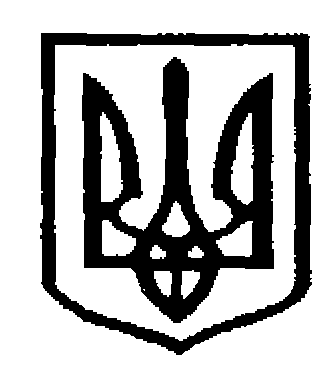 У К Р А Ї Н АЧернівецька міська радаУправлiння  освітивул. Героїв Майдану, 176, м. Чернівці, 58029 тел./факс (0372) 53-30-87  E-mail: osvitacv@gmail.com  Код ЄДРПОУ №02147345     На виконання листа КУ «Навчально-методичного центру якості та кординації господарської діяльності навчальних закладів освіти області»                  від 31.01.2022 № 02-06/19  та  п. 3.2  рішення колегії Департаменту освіти і науки Чернівецької обласної державної адміністрації від 27.10.2021 № 3/2  щодо продовження роботи по створенню безперешкодного доступу, з метою  облаштування закладів освіти засобами доступності для осіб з інвалідністю та інших маломобільних груп населення відповідно до вимог державних будівельних норм, коригування Дорожної  карти  щодо запланованих  заходів   на 2022 рік відповідно до вимог ДБН В.2.2-40:2018 «Будинки і споруди. Інклюзивність будівель і споруд», чинного з 01.04.2019, Управління освіти просить надати інформацію за формою, що додається.           Інформацію надати до 03.02.2022, перейшовши за покликанням:https://docs.google.com/spreadsheets/d/18fW1Py5Dzfa25DWdDfrOZBNYkOqN2whz_x1F2hP_IXE/edit?usp=sharing Заступник начальника з фінансово-економічних питаньУправління                                                                      Денис КруглецькийОксана Косован,  53-61-5931.01.2022  № 01-31/                         Керівникам закладів освіти